BOLETIN TUXTLA GUTIÉRREZ, CHIAPAS15 DE AGOSTO DE 2011.En apoyo a estudiantes de la UNACHPresentan Plan Piloto de Prácticas Profesionales para facilitar incorporación al sector productivo·Se implementará en seis licenciaturas del Campus IV, en Tapachula ·Beneficiados 121 estudiantes al incorporarse a empresas localesTapachula, Chiapas.- Con la finalidad de apoyar a los estudiantes para incorporarse al sector productivo del estado, la Universidad Autónoma de Chiapas, a través del Centro Universidad-Empresa (CEUNE), pondrá en marcha en este ciclo escolar el Plan Piloto de Prácticas Profesionales. Al respecto, el coordinador General del CEUNE, Alfredo Martínez de la Torre, informó que este plan piloto ayudará a la UNACH a identificar las fortalezas y debilidades que las prácticas profesionales tienen en cada una de las licenciaturas, por lo que se realizará un seguimiento puntual del funcionamiento de este esquema de trabajo.“Este programa busca alinear todas las estrategias que la Universidad tiene dentro de esta modalidad en diversas facultades, llevando a los estudiantes a las empresas donde son requeridos y en donde podrán poner en práctica lo aprendido en el aula, buscando así una oportunidad real de trabajo”, puntualizó.Agregó que con este Plan Piloto, la Universidad se suma a las acciones de promoción del empleo y de generación de oportunidades para los jóvenes que impulsa el gobernador Juan Sabines Guerrero, hechos que favorecen el desarrollo económico de la entidad.Explicó que este programa se implementará inicialmente en tres facultades del Campus IV de Tapachula y Huehuetán, para beneficio de 121 alumnos que serán incorporados a actividades propias de su formación dentro de las empresas locales.Añadió que en primera instancia formarán parte del programa, estudiantes que cursan el octavo o noveno semestre de seis licenciaturas, quienes se incorporarán a las empresas, donde desarrollarán actividades de acuerdo con su perfil, mismas que serán avaladas por la Universidad.Por su parte, la delegada Regional de la Secretaría del Trabajo, Karla Gabriela Pérez Pérez, felicitó la iniciativa universitaria de vinculación con el sector productivo a través de este plan, pues “permitirá a los estudiantes obtener la experiencia necesaria en el sector laboral y calificar de mejor manera en un futuro en la búsqueda de algún puesto”. Asimismo, el director de la Facultad de Contaduría Pública, Enrique Yasusi Barroso Yoshikawa, mencionó que mediante este Programa Piloto, los universitarios podrán tener un seguimiento laboral que les permita acceder a los programas de Universidad Empleo y Primer Empleo que promueven los gobiernos estatal y federal, respectivamente.Por su parte, Alfonso López García, coordinador Regional del CEUNE en Tapachula, explicó que estas prácticas pueden realizarse en empresas privadas o del sector social que se encuentren afiliadas a algún organismo empresarial, lo que permitirá que los estudiantes perfeccionen sus habilidades y complementen de forma integral su formación profesional.Al mismo tiempo, informó que la UNACH realizó la adquisición de una franquicia “Modelo Jóvenes Emprendedores”, a través del Fondo PyME a la Secretaría de Economía, con la finalidad de instruir a 10 docentes, quienes replicarán estos conocimientos entre 400 estudiantes universitarios emprendedores.Estas franquicias son parte de una labor conjunta de la Secretaría de Economía para contribuir a desarrollar la cultura emprendedora y empresarial en el país, a la vez de dotar a los estudiantes y docentes de los conocimientos para la puesta en marcha de un negocio que genere a la vez nuevos empleos. 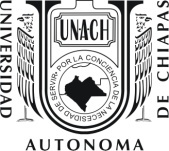 DIRECCIÓN DE COMUNICACIÓN UNIVERSITARIA   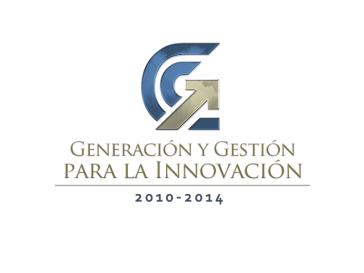 